Język Angielski misie – tydzień od 06.04.20-10.04.20Topic: Spring TimeZadanie 1.Na początek śpiewamy z dziećmi piosenkę:Spring time- https://www.youtube.com/watch?v=QdBbBZkITxAIt is spring time, spring time againthe flowers, the birds, it's sunny againIt is spring time, spring time againthe kites and the bees are in the It isn't cold now, let's got to playdaisies and tulips, the sun is upthe sun is here!Zadanie 2 Repeat the colors! Prosimy dzieci aby w domu poszukały czegoś niebieskiego, czerwonego, żółtego i zieloniego- Let’s find something blue/red/ yellow/green. Za każdym razem gdy dziecko wskaże właściwy kolor , mówimy : Very good!()Zadanie 3 wprodzenie nowego słownictwa- rabbit(królik), bird(ptaszek). Przedstawiamy dzieciom obrazki i mówimy: This is rabbit, powtarzamy kilkakrotnie słowo, następnie pytamy się dziecka: What is this? Dziecko: a rabbit! Lub można zadać inne pytanie: This is flower? No, This is rabbit! Tak samo postępujemy z obrazkiem „bird”(obrazki na końcu strony)A bird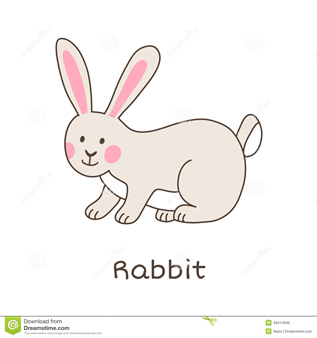 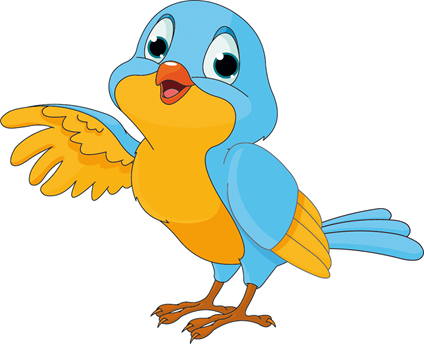 Zadanie 4 Let’s count the animals! Najważniejsze aby dziecko policzyło na obrazku zwierzątka i po angielsku podało ich liczbę. Pytamy: How many birds/rabbits/ butterflies are in the picture? Dla chętnych rysowanie po śladzie cyfr i nazwanie ich po angielsku- one, two three.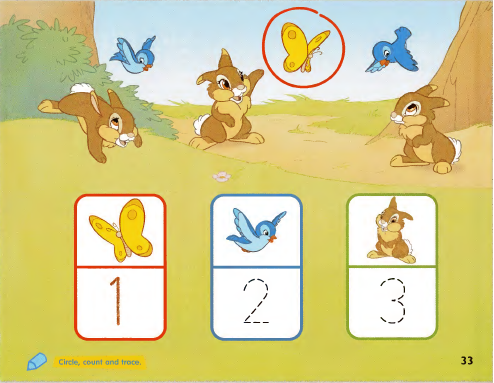 